ФИО ПРЕПОДАВАТЕЛЯ (Руководителя проекта)____________________________________________________________________________________________________________ДИСЦИПЛИНА____________________________________________________________________________________________________________Таблица учета времени на руководство индивидуальным проектом студента  Руководитель ВКР ___________________________________________________________________                                                                          (Подпись, расшифровка подписи,  дата)  Методист _______________________________________________________                                                                                           (Подпись, расшифровка подписи, дата)   Итого выполнено учебных часов___________                 Зам. директора по учебной работе ___________________________________________                                                                                                                                                                                                                   (Подпись, расшифровка подписи)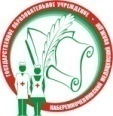 Министерство здравоохранения Республики ТатарстанГАПОУ «Набережночелнинский медицинский колледж».Отдел основного профессионального образования ФОРМА 27/БЖурнал учета рабочего времени на  руководство  индивидуальным проектом студентаФамилия, имя, отчество студентаНомер группыТема проекта (по приказу)  Виды работКол-во  часов затраченное на проект Отметка за проектную работуОтметка о размещении в облаке ПримечаниеНа руководителя учебного проекта возлагаются обязанности:-мотивирование  студентов  на работу над проектом;- помощь студентам  в выборе темы проекта;-ознакомление студентов  с требованиями к учебному проекту, порядком работы над проектом, критериями оценивания;- помощь в планировании работы;-поэтапное консультирование при обращении студентов;- поэтапный контроль выполнения проекта;- помощь в подготовке публичной защиты проекта;- оценка проекта;- подготовка проекта к участию  в конкурсе;- подготовка к публикации в студенческой газете или на интернет сайтах